JJRC H40WH – ExcelsiorLétající a jezdící quadrocoptéraUživatelská příručkaPředstavení produktuJJRC H40WH je quadrocoptéra na dálkové ovládání, se kterou můžete létat ve venkovním prostředí i uvnitř budov. Díky kolům ji ale můžete využít i pro jízdu po zemi. Pro bezpečné ovládání si prosím prostudujte tuto uživatelskou příručku.Bezpečnostní upozorněníPro létání si vybírejte jen taková místa, kde je jistota, že quadrocoptéra nemůže zranit další osoby v okolí.
Vyhněte se venkovnímu létání v silném větru a dešti.
Quadrocoptéra není hračka! Mějte kontrolu nad tím, pokud jej budou ovládat děti mladší 14 let.
Věnujte prosím zvýšenou pozornost při vkládání a dobíjení baterie / baterií. Připojení obrácenou polaritou může způsobit nevratné poškození.
Quadrocoptéra je vyrobena z plastu. Vyhněte se používání v blízkosti extrémně vysokých zdrojů tepla nebo chladu, drátů vysokého napětí, hustšího porostu stromů apod.Obsah baleníQuadrocoptéra, USB stick pro dobíjení baterie, ovladač, náhradní vrtulky, šroubovák, uživatelská příručkaNabíjeníVyjměte z quadrocoptéry baterii, a připojte ji k USB sticku dle obrázku a poté do počítače.  Doba dobíjení je cca. 180-240 minut.  Jakmile nabíjení doběhne, budou dvě LED diody svítit bez přerušení. 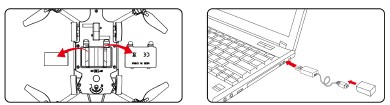 Montáž náhradních křídelNejprve je nutné vysunout ramena, na která se budou křídla připevňovat. Řiďte se šipkami na obrázku.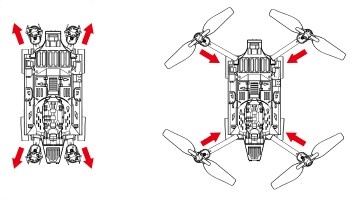 Při připevňování křídel je nutné umisťovat přesně dle obrázku. Tj. křídlo označené jako A, musí být namontováno vlevo nahoru a vpravo dolů.Před montáží křídla nejprve z příslušného ramena odstraňte krytku (viz č. 1 na obrázku).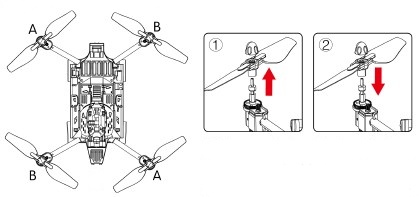 Dálkový ovladač
1. zapnutí/vypnutí
2. indikátor
3. krátký stisk pro přepínač rychlosti; dlouhý stisk pro přepnutí ovládání na letecký/pozemní režim
Pozn. Po přepnutí z leteckého režimu věnujte pozornost správné poloze jednotlivých vrtulek. Vrtulky musejí směřovat dolů, stejně jako je zobrazeno na obrázku na krabici.
5. nouzové vypnutí vrtulí
6. klesání
7. levý joystick – přidávání/ubírání rychlosti; otáčení
8. pravý joystick – směrové ovládání
9. headless mode –přední část může být natočena kterýmkoliv směrem, ale při nahnutí páky na ovladači např. dopředu poletí/pojede quadrocoptéra vždy směrem od vás
10. návrat
11. trimování směru dopředu/dozadu
12. otáčení kamery
13. trimování směru vlevo/vpravo
14. LCD displej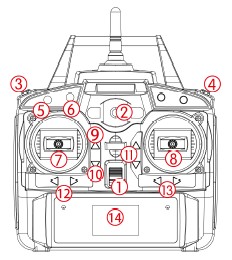 Pozn. trimování použijte v případě, kdy qudrocoptéra nedrží při letu korektně zvolený směrPřed prvním použitímPřed prvním použitím doporučujeme dobít baterii quadrocoptéry. Do dálkového ovládání vložte tři AA baterie.SpárováníZapněte dálkový ovladač a quadrocoptéru a položte ji na rovný povrch. Na obou přístrojích začnou blikat indikátory. Levý joystick posuňte (na cca. 1,5 sekundy) do pozice nahoru a dolů, jak je zobrazeno. Pípnutí indikuje spárování. Světla přestanou blikat. Po každém novém zapnutí quadrocoptéry je nutné spárování provést znovu.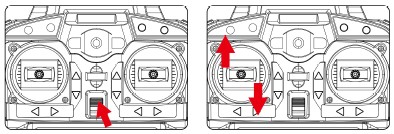 Kalibrace ovladačeKalibraci použijte v případě, že quadrocoptéra nechce rovně vzlétnout. Posuňte páčky na ovladači do polohy podle obrázku, světla na quadrocoptéře se rychleji rozblikají. Jakmile začnou svítit opět normálně, kalibrace je dokončena.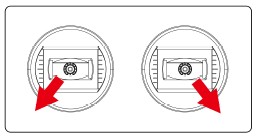 Pokročilejší ovládání quadrocoptéryPozn. plné zvládnutí ovládání vyžaduji praxi. Ze začátku doporučujeme nechat přepnutý letový mód na nejnižší možnou rychlost.Pokud pustíte levý joystick korigující výšku, quadrocoptéra se bude v dané výšce vznášet. Tato funkce nemusí korektně pracovat ve velmi nízké výšce.Jakmile zvládnete základní operace – vzlétnutí, přistání a orientaci ve vzduchu, můžete vyzkoušet složitější úkony.Tip: pokud si nejste jistí, jak dobře quadrocoptéru ovládáte, vyzkoušejte ve vzduchu letem napodobit čtverec.Ovládání přes mobilní aplikaciDo mobilního telefonu si nainstalujte aplikaci JJRC Flying Tank. V nastavení telefonu se připojte na wi-fi síť „JJRC-xxxxx“. Spusťte aplikaci.
Mobilní aplikace může nahradit dálkový ovladač a slouží pro pořizování fotek a videa z quadcoptéry. Pro vzlétnutí za pomocí mobilní aplikace ji nejprve spusťte, poté klepněte na ikonu nastavení (ozubené kolečko zcela vpravo) a následně na ikonu přesýpacích hodin. Pozn. upozorňujeme, že ovládání přes mobilní aplikaci je výrazně těžší z důvodu chybějící odezvy na provedenou akci a nutnosti současně sledovat letící qudrocoptéru.LikvidaceSymbol přeškrtnuté popelnice v manuálu, na výrobku nebo obalu znamená, že na území Evropské unie musí být všechny elektrické a elektronické výrobky, baterie a akumulátory po ukončení své životnosti uloženy do odděleného sběru.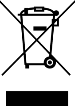 Vysloužilé zařízení nikdy nevyhazujte do běžného komunálního odpadu. Po ukončení používání musí být předáno na příslušné sběrné místo, kde zajistí jeho recyklaci či ekologickou likvidaci. Nedodržování těchto pokynů je nezákonné. Prohlášení o shoděTímto dovozce, společnost Satomar s.r.o (Hájecká 14, 618 00 Brno) prohlašuje, že JJRC H40WH je ve shodě se základními požadavky směrnice 2014/53/EU.Kompletní text Prohlášení o shodě je ke stažení na www.mobilnipodpora.cz.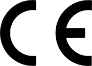 Tiskové chyby vyhrazeny.JJRC H40WH – ExcelsiorLietajúci a jazdiaci quadrocoptéraUžívateľská príručkaPredstavenie produktuJJRC H40WH je quadrocoptéra na diaľkové ovládanie, s ktorou môžete lietať vo vonkajšom prostredí i vo vnútri budov. Vďaka kolesám ju ale môžete využiť aj pre jazdu po zemi. Pre bezpečné ovládanie si prosím preštudujte túto užívateľskú príručku.Bezpečnostné upozorneniePre lietanie si vyberajte len také miesta, kde je istota, že quadrocoptéra nemôže zraniť ďalšie osoby v okolí.
Vyhnite sa vonkajšiemu lietanie v silnom vetre a daždi.
Quadrocoptéra nie je hračka! Majte kontrolu nad tým, ak ho budú ovládať deti mladšie 14 rokov.
Venujte prosím zvýšenú pozornosť pri vkladaní a dobíjanie batérie / batérií. Pripojenie obrátenou polaritou môže spôsobiť nezvratné poškodenie.
Quadrocoptéra je vyrobená z plastu. Vyhnite sa používaniu v blízkosti extrémne vysokých zdrojov tepla alebo chladu, drôtov vysokého napätia, hustejšieho porastu stromov a pod.Obsah baleniaQuadrocoptéra, USB stick pre dobíjanie batérie, ovládač,  náhradné vrtuľky, skrutkovač, užívateľská príručkaNabíjanieVyberte z quadrocoptéry batériu, a pripojte ju k USB sticku podľa obrázku a potom do počítača. Doba dobíjania je cca. 180-240 minút. Akonáhle nabíjanie dobehne, budú dve LED diódy svietiť bez prerušenia.Montáž náhradných krídelNajprv je nutné vysunúť ramená, na ktoré sa budú krídla pripevňovať. Riaďte sa šípkami na obrázku.Pri pripevňovaní krídel je nutné umiestňovať ich presne podľa obrázku. Tj. krídlo označené ako A, musí byť namontované vľavo hore a vpravo dole.Pred montážou krídla najprv z príslušného ramena odstráňte krytku (pozri č. 1 na obrázku).Diaľkový ovládač1. zapnutie / vypnutie
2. indikátor
3. krátke stlačenie pre prepínač rýchlosti; dlhé stlačenie pre prepnutie ovládanie na letecký / pozemné režim
Pozn. Po prepnutí z leteckého režimu venujte pozornosť správnej polohe jednotlivých vrtuliek. Vrtuľky musia smerovať nadol, rovnako ako je zobrazené na obrázku na krabici.
5. núdzové vypnutie vrtuľou
6. klesanie
7. ľavý joystick - pridávanie / uberanie rýchlosti; otáčaní
8. pravý joystick - smerové ovládanie
9. headless mode -predné časť môže byť natočená ktorýmkoľvek smerom, ale pri nahnutia páky na ovládači napr. Dopredu poletí / pocestuje quadrocoptéra vždy smerom od vás
10. návrat
11. trimovanie smere dopredu / dozadu
12. otáčanie kamery
13. trimovanie smeru vľavo / vpravo
14. LCD displejPozn. trimovanie použite v prípade, kedy qudrocoptéra nedrží pri lete korektne zvolený smerPred prvým použitímPred prvým použitím odporúčame dobiť batériu quadrocoptéry. Do diaľkového ovládania vložte tri AA batérie.SpárovanieZapnite diaľkový ovládač a quadrocoptéru a položte ju na rovný povrch. Na oboch prístrojoch začnú blikať indikátory. Ľavý joystick posuňte (na cca. 1,5 sekundy) do pozície hore a dole, ako je zobrazené. Pípnutie indikuje spárovanie. Svetlá prestanú blikať. Po každom novom zapnutí quadrocoptéry je nutné spárovanie vykonať znovu.Kalibrácia ovládačeKalibráciu použite v prípade, že quadrocoptéra nechce rovno vzlietnuť. Posuňte páčky na ovládači do polohy podľa obrázka, svetla do quadrocoptéře sa rýchlejšie rozblikajú. Akonáhle začnú svietiť opäť normálne, kalibrácia je dokončená. Pokročilejšie ovládanie quadrocoptéryPozn. plné zvládnutie ovládania vyžadujem praxi. Zo začiatku odporúčame nechať prepnutý letový mód na najnižšiu možnú rýchlosť.Ak pustíte ľavý joystick korigujúce výšku, quadrocoptéra sa bude v danej výške vznášať. Táto funkcia nemusí korektne pracovať vo veľmi nízkej výške.Akonáhle zvládnete s základné operácie - vzlietnutie, pristátie a orientáciu vo vzduchu, môžete vyskúšať zložitejšie úkony.Tip: ak si nie ste istí, ako dobre quadrocoptéru ovládate, vyskúšajte vo vzduchu letom napodobniť štvorec.Ovládanie cez mobilnú aplikáciuDo mobilného telefónu si nainštalujte aplikáciu JJRC Flying Tank. V nastavení telefónu sa pripojte na wi-fi sieť "JJRC-xxxxx". Spustite aplikáciu.
Mobilná aplikácia môže nahradiť diaľkový ovládač a využívajte ju pre zhotovovanie fotiek a videa.Pre vzlietnutie za pomocou mobilnej aplikácie ju najprv spustite, potom kliknite na ikonu nastavení (ozubené koliesko úplne vpravo) a následne na ikonu presýpacích hodín.Pozn. upozorňujeme, že ovládanie cez mobilnú aplikáciu je výrazne ťažšie z dôvodu chýbajúcej odozvy na vykonanú akciu a nutnosti súčasne sledovať letiaci qudrocoptéru.LikvidáciaSymbol prečiarknutého odpadkového koša v manuáli, na výrobku alebo obale znamená, že na území Európskej únie musia byť všetky elektrické a elektronické výrobky, batérie a akumulátory po skončení ich životnosti odniesť na osobitnú skládku.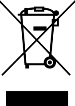 Vyslúžených zariadení nikdy nevyhadzujte do bežného komunálneho odpadu. Po ukončení používania musí byť odovzdané na príslušné zberné miesto, kde zaistí jeho recykláciu či ekologickú likvidáciu. Nedodržiavanie týchto pokynov je nezákonné. Vyhlásenie o zhodeTýmto dovozca, spoločnosť Satomar s.r.o. (Hájecká 14, 61800 Brno) prehlasuje, že JJRC H40WH je v zhode so základnými požiadavkami smernice 2014/53/EU.Kompletný text prehlásenie o zhode je k stiahnutiu na www.mobilnipodpora.cz.
Tlačové chyby vyhradené.